Obecní úřad Vydří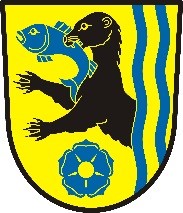 PRODEJ RYB NA VELIKONOCE Dne 7.4.2023 se cca od 11 hodin uskuteční u Maršovy sádky prodej ryb pro občany Vydří. Ceny : Kapr / 40 Kč/1kgŠtika /100 Kč/1 kgAmur / 40 Kč/ 1 kgSumec / 80 Kč/ 1 kgDruhy ryb k prodeji budou zjištěny až při samotném dopoledním výlovu.